 pRE-eVENT QUESTIONNAIRE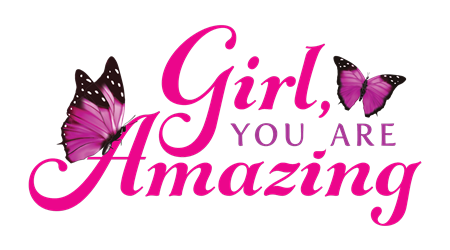 Please completely fill out the form below and return by email.Email address: info@girlyouareamazing.com	Subject line:  Requesting SpeakerThank you so much for your interest in having Jessica Green as a speaker for your event. Company/Association:Please provide name of company/association, website, and address:(Point of contact) Contact’s name & title:What is your role with planning this event:Contact’s email and phone number:Event location (City/State/Venue):Purpose of meeting/eventWhat is the date of the event?What date & time would Jessica Singletary speak?How long do you want Jessica to speak?Demographic & profile of Groups to be spoken to:What is your budget? Is travel/lodging included for the speaker PLUS one assistant?  Will ground transportation and meals be provided?Will a speaker’s product table be available?